О внесении изменений в постановление администрации Староатайского сельского поселения Красночетайского района от 15.10.2012 г. №74 «Об утверждении Порядка применения представителем нанимателя (работодателем) взысканий в  администрации Староатайского Красночетайского района Чувашской Республики, предусмотренных статьями  14.1,15 и 27 Федерального  закона № 25-ФЗ»В соответствии с частью 3 статьи 13.1 Закона Чувашской Республики от 05.10.2007№ 62 «О муниципальной службе в Чувашской Республике», администрация Красночетайского района Чувашской Республики  п о с т а н о в л я е т:      1. Внести в постановление администрации Староатайского сельского поселения от 15.10.2012 г. №74 «Об утверждении Порядка применения к муниципальным служащим администрации Красночетайского района Чувашской Республики взысканий, предусмотренных статьями 14.1, 15 и 27 Федерального закона № 25-ФЗ «О муниципальной службе в Российской Федерации» следующее изменение:- в Порядке применения к муниципальным служащим администрации 15.10.2012 г. №74 Красночетайского района Чувашской Республики взысканий, предусмотренных статьями 14.1, 15 и 27 Федерального закона № 25-ФЗ «О муниципальной службе в Российской Федерации» пункт 4 изложить в следующей редакции:«Взыскания, предусмотренные статьями 14.1, 15 и 27 Федерального закона, применяются не позднее шести месяцев со дня поступления информации о совершении муниципальным служащим коррупционного правонарушения и не позднее трех лет со дня его совершения.».2. Настоящее постановление вступает в силу  после опубликования периодическом печатном издании «Вестник Староатайского сельского поселения».Глава Староатайскогосельского поселения  						Л.И. ИоноваЧĂВАШ РЕСПУБЛИКИ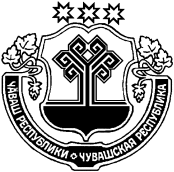 ХĔРЛĔ ЧУТАЙ РАЙОНĔЧУВАШСКАЯ РЕСПУБЛИКАКРАСНОЧЕТАЙСКИЙ  РАЙОНКИВ АТИКАССИЯЛ ПОСЕЛЕНИЙĚНАДМИНИСТРАЦИЙĚЙЫШĂНУ18.03.2019 ç. №17Кив Атикасси ялĕАДМИНИСТРАЦИЯСТАРОАТАЙСКОГОСЕЛЬСКОГОПОСЕЛЕНИЯПОСТАНОВЛЕНИЕ18.03.2019 г.  №17деревня Старые Атаи